REGOLAMENTO DI “BLU PULITO” – OPERAZIONI IN ACQUALa partecipazione è gratuita e volontaria.Per la durata della manifestazione, GODiving fornirà il materiale necessario per la pulizia di fondali e sponde (secchi, guanti, ecc.) sino a disponibilità e in ordine di registrazione.I partecipanti s’impegnano a:registrarsi sul sito web o al gazebo appositamente allestito presso la sede della manifestazione; prima di entrare in acqua coloro che si saranno già registrati sul sito sono comunque tenuti a segnalare la loro presenza allo staff di GODiving (d’ora e innanzi anche solo lo “Staff”);rispettare scrupolosamente quanto spiegato e indicato dallo Staff.durante tutte le fasi di immersione, dal briefing pre-immersione sino alle procedure post-immersione, mettere in atto i comportamenti e le azioni che sono state pianificate dallo Staff e seguire le eventuali indicazioni che lo Staff fornirà sott’acqua mediante i segnali convenuti;in nessun caso, mettere in atto comportamenti che possano pregiudicare la sicurezza propria e degli altri partecipanti alla manifestazione BLU PULITO, ivi compreso lo Staff:avvisare lo Staff dell’uscita dall’acqua al termine dell’immersione e della conclusione delle attività.L’Immersione seguirà le regole di seguito descritte.L’Immersione inizierà di fronte a piazza S.Ambrogio e seguirà la passeggiata o la direzione opposta (Ovest) alla ricerca di rifiuti sul fondale del nostro lago.I subacquei, con le bombole o in apnea, dovranno essere muniti di adeguato brevetto e dell’attrezzatura necessaria e idonea per l’immersione nei laghi alle temperature attese per la stagione. Il brevetto dovrà essere consegnato al gazebo dello Staff dove sarà conservato durante l’immersione.I subacquei dovranno partecipare al briefing pre-immersione, impegnandosi a rispettare tutte le regole di sicurezza generali dettate dalle didattiche, nonché quelle specifiche per l’iniziativa.I subacquei s’immergeranno in coppia. Uno raccoglie, l’altro controlla, con alternanza dei ruoli. Per evitare il pericoloso sali-scendi, i subacquei con ARA dovranno raccogliere i materiali nei punti indicati dallo Staff durante il briefing. Saranno poi sollevati dal fondale dai volontari di terra tramite appositi secchi.L’Immersione avrà una durata non superiore a quaranta minuti e dovrà rispettare i limiti di brevetto e l’esperienza di ciascun partecipante, nonché la curva di sicurezza.La raccolta riguarderà batterie, lattine di vernice, porzioni di tessuto e sacchetti di plastica, lattine, carte varie, mozziconi di sigaretta, bottiglie di vetro, altri rifiuti metallici o in plastica. È fatto esplicito divieto di toccare e raccogliere qualsiasi oggetto tagliente, pungente, tossico, voluminoso, pesante o comunque ritenuto pericoloso. Tali rifiuti potranno essere segnalati ai membri dello Staff che decideranno di volta in volta come procedere, sempre con estrema cautela per sé e per gli altri.È pericoloso e vietato raccogliere bombe, armi, munizioni ed altri oggetti esplosivi eventualmente identificati. Chi li avvistasse dovrà avvisare lo Staff o le autorità pubbliche presenti.I volontari stazionati su una barca di appoggio, sulla riva o sulla passeggiata pensile conferiranno i rifiuti agli operatori ecologici comunali, con le modalità specificate nel briefing. Costoro seguiranno un regolamento dedicato.L’organizzazione declina qualsiasi responsabilità circa danni alla persona o alle cose dei volontariREGOLAMENTO DI “BLU PULITO” – OPERAZIONI A TERRALa partecipazione è gratuita e volontaria. Per i minorenni sono responsabili i genitori.Per la durata della manifestazione, GODiving fornirà il materiale necessario per la pulizia di fondali e sponde (secchi, guanti, ecc.) sino a disponibilità e in ordine di registrazione.Ai volontari di terra potranno essere affidati compiti inerenti al supporto delle attività di acqua (principalmente sollevamento dal fondale dell’immondizia e spostamento di quest’ultima al luogo di raccolta) e/o la raccolta di bastoncini di gelato, mozziconi di sigaretta, piccoli rifiuti plastici e cartacei dalle spiagge e dalle sponde.I volontari dovranno rispettare scrupolosamente quanto spiegato e indicato dallo staff di GODiving (d’ora e innanzi anche solo lo “Staff”);In ogni caso, i volontari si asterranno da comportamenti che possano pregiudicare la sicurezza propria e degli altri partecipanti alla manifestazione, ivi compresi i subacquei e lo Staff.Eventuali organismi acquatici rinvenuti durante le attività (es. gamberi e pesci) dovranno essere immediatamente rilasciati in acqua.I volontari devono indossare abiti e calzature idonei all'attività (ci si potrà bagnare e sporcare!). L’organizzazione non è in grado di mettere a disposizione abbigliamento da lavoro e declina qualsiasi responsabilità circa il danneggiamento dei capi dei partecipanti.I minori dovranno necessariamente avere il permesso firmato dai genitori o da chi ne fa le veci. Per i minorenni sono responsabili i genitori.L’organizzazione declina qualsiasi responsabilità circa danni alla persona o alle cose dei volontariGODiving (www.godiving.it) propone corsi di subacquea, snorkeling e apnea per bambini e adulti (anche in collaborazione con Centro Studi CSI e Comune di Varese), immersioni guidate nei nostri laghi e al mare, come pure iniziative culturali ed ecologiche mirate ad aumentare la consapevolezza della fragilità dell’ecosistema delle acque dolci. Dal 2017 alcuni istruttori sono anche abilitati a formare e accompagnare subacquei disabili.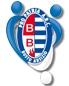 GODivingSezione subacquea di A.s.d. Pro Patria ARC
www.godiving.it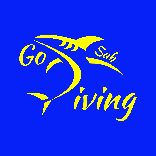 GODivingSezione subacquea di A.s.d. Pro Patria ARC
www.godiving.it